Конспект занятия по лепке                                               «Весенняя травка»Цель: познакомить со стихотворением А. Плещеева «Сельская песенка», учить согласовывать слова в предложение, развивать память; продолжать учить отщипывать небольшие кусочки пластилина от целого куска, скатывать из них палочки, аккуратно укладывать их на дощечке, различать зеленый цвет.Материал: пластилин зеленого цвета, доски для лепки, иллюстрации к стихотворению.Предварительная работа: на прогулке или из окна понаблюдать за изменениями в природе, за зелёной травой. Вот и пришла весна. На улице ярко светит солнышко. Дни стали теплее. Снег растаял и сквозь землю начала прорастать травка.Послушайте, как описывается весна в стихотворении Алексея Плещеева «Сельская травка»Травка зеленеет,Солнышко блестит;Ласточка с весноюВ сени к нам летит.С нею солнце крашеИ весна милей.Прощебечи с дорогиНам привет скорей!Дам тебе я зерен;А ты песню спойЧто из стран далекихПринесла с собой.Вопросы: Про какое время года я прочла стихотворение?Какого цвета травка?Какого цвета солнышко?Кто прилетел в стихотворении?Ход работы:Взрослый: Сегодня мы будем лепить лужок. Вспомни, что растет на лужке?Ребёнок: (травка, цветы)Взрослый: Какого цвета травка?Ребёнок: (зеленого).Взрослый: Значит, какого цвета нам потребуется пластилин?Ребёнок: (зеленого).Взрослый: а на что похожа травка? Посмотри на картинку с изображением травки. Если внимательно рассмотреть травинку, то можно увидеть, что она похожа на тонкую палочку. Ты помнишь, как делать палочку?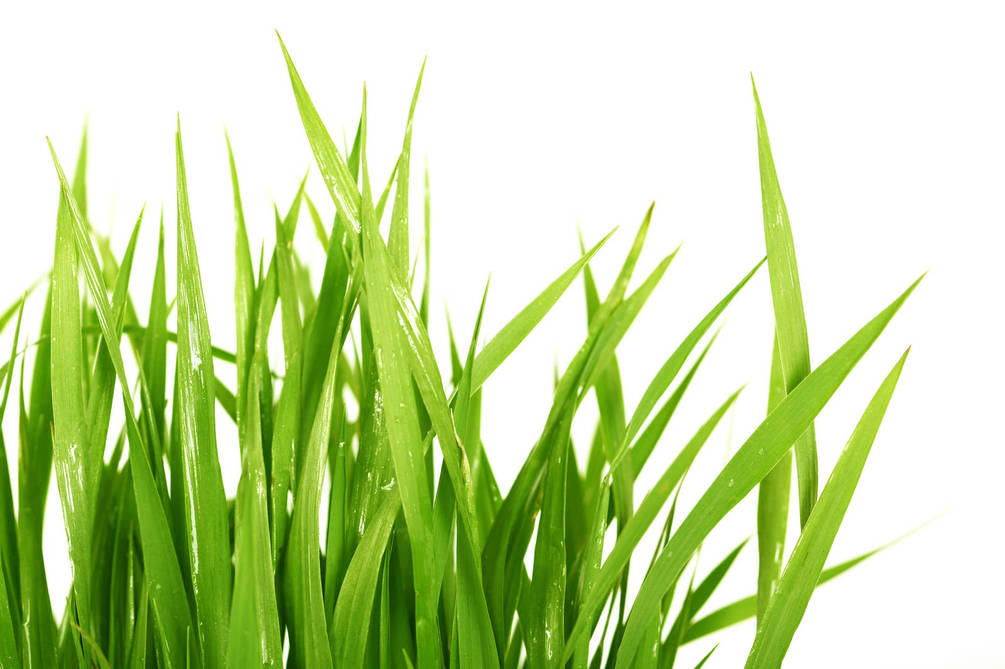 Ребёнок: (Да).	Взрослый: Покажи (ребёнок выполняет прямые движения ладонями). Правильно, так мы и будем лепить травинку. Взрослый показывает приемы раскатывания палочки, обращая внимание на то, что нужно получить тоненькую травинку.Физкультминутка «Ветер веет над полями»Ветер веет над полями,И качается трава. (Плавно качаем руками над головой.)Облако плывет над нами,Словно белая гора. (Потягивания — руки вверх.)Ветер пыль над полем носит.Наклоняются колосья —Вправо-влево, взад-вперёд,А потом наоборот. (Наклоны вправо-влево, вперёд-назад.)Мы взбираемся на холм, (Ходьба на месте.)Там немного отдохнём. (Садимся.)Взрослый: Начинаем лепить весеннюю травку, в процессе лепки взрослый оказывает помощь, если ребёнок испытывает затруднения.Взрослый: Вот как много мы слепили травинок. Целый лужок получился. Так и хочется пробежаться по нему, как летом босиком. РефлексияСпросить у ребёнка понравилось ему лепить травинки. Выкладываем работы на дощечку (картонку).  